Рынок первичного жилья в Украине далек от идеала, особенно если приходится покупать квартиру в еще незавершенном доме: заморозка строительства, безответственные подрядчики и низкое качество работ встречаются гораздо чаще, чем хотелось бы. Поэтому для покупки комфортного жилья важно проверить застройщика. Способы проверкиИ так, существует два основных способа проверить компанию-застройщика:1. Самостоятельно проанализировать доступную информациюВ наше время информация о компаниях больше не спрятана за «семью замками», у порядочного застройщика есть как минимум одно представительство отдела продаж, а так же официальный сайт и контактные данные. В Украине чаще всего покупатели сами проверяют застройщика и вот почему:Это бесплатноМожно искать как официальную так и «неофициальную» информациюЧеловек более склонен доверять собственному мнению, чем чужому К сожалению, при самостоятельной проверке часто собирается не вся информация или часть ее воспринимается неправильно, что формирует неправильное мнение о застройщике и может повлечь неблагоприятные последствия.2. Обратится к специалистуСпециалист знает, какая информация является наиболее важной, умеет ее правильно оценивать и в курсе о «подводных камнях» рынка недвижимости в конкретном регионе. В качестве специалиста обычно привлекается юрист или риелтор (часто это один и тот же человек). К достоинствам профессиональной проверки можно отнести:Всесторонний анализ данных о застройщикеСкорость проверкиПредоставление гарантий и предупреждение о рискахПожалуй, единственный минус данного способа – стоимость, консультация специалиста не всем по карману. Критерии проверкиПри самостоятельном же анализе целесообразно собрать следующую информацию:1. История и опыт деятельности застройщикаПринцип прост – чем дольше работает компания и чем меньше о ней отрицательных новостей в прессе и реестрах (судебные дела, налоговые задолженности, финансовое состояние) тем больше причин ей доверять. Не стоит оформлять покупку, если у застройщика уже есть замороженные или незаконченные вовремя проекты. 2. Пакет документов, предоставляемый компаниейКонсультант по требованию клиента должен представить юридические документы касаемо права собственности на земельный участок, разрешения на строительные работы, а так же утверждение проекта дома. Отсутствие какого либо их этих документов весомая причина для отказа от заключения договора с компанией. 3. Наблюдение за фактическим выполнением работНе поленитесь лично пойти на объект и проверить выполняют ли рабочие план возведения дома и насколько качественно они это делают. Если менеджер компании предлагает вам отправиться туда вместе, попробуйте позже вернуться на стройку самостоятельно, это позволит наверняка убедиться в честности застройщика и увидеть реальную картину строительства. 4. Отзывы клиентов и покупателей Форумы, сайт компании, местные интернет-ресурсы и телеканалы - стоит проверить все источники с отзывами тех, кто уже покупал жилье у этого застройщика, вплоть до личного общения с людьми. «Сарафанное радио» часто может оказаться эффективнее и честнее чем предоставленные документы и красивая реклама. ВыводыПокупка жилья – долгосрочная инвестиция в собственный комфорт, поэтому проверяйте, во что вкладываться. При возможности проконсультируйтесь у специалиста, если же профессиональная проверка недоступна или вы не доверяете экспертам – соберите максимальное количество информации самостоятельно, не ограничиваясь приведенными выше критериями, но ориентируясь на них. 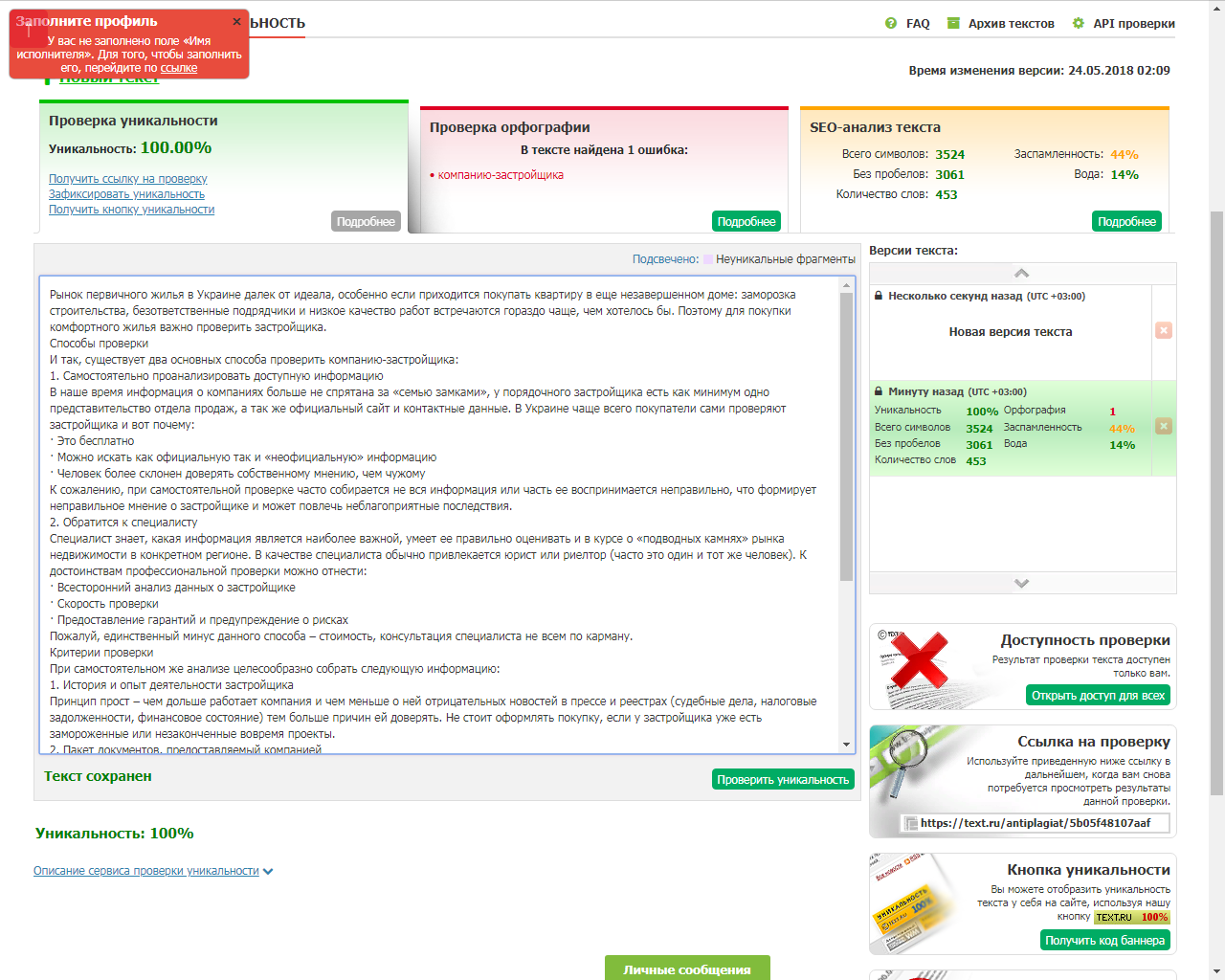 